Exercice : Ecris les nombres qui manquent :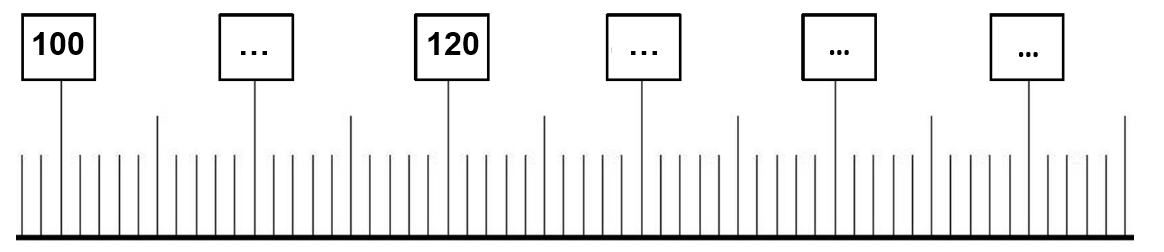 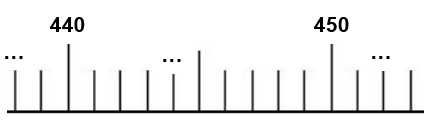 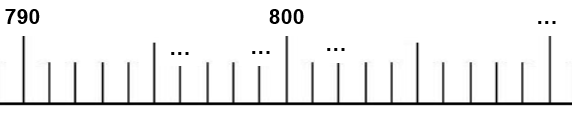 Exercice : Complète le tableau comme l’exemple de la 1ère ligneExercice :Calcule : nombreNombre suivantNombre suivant terminé par 0 (dizaine suivante)237238240701702…710574…575580984985…990    2 2 2+  3 3 3    5 5 5   1    2 4 8+  1 2 1     3 6 9   1    5 0 4+  4 3 7     9 4 1    9 0 8+     4 5    9 5 3